中國文化大學教育部高教深耕計畫成果紀錄表子計畫附錄二提升高教公共性：透過原住民族學生資源中心輔導原民學生成效具體作法原住民族文化認同活動主題泰雅弓織內容（活動內容簡述/執行成效）主辦單位：中國文化大學學務處原資中心活動地點：大成109室活動目標：辦理為積極推動原住民學生能了解認同自身文化，並透過不同媒材創作原民風格之藝術品，，刺激原民生文化創作能量，擬舉原住民族手工藝課程執行成效： 活動時間111.11.30   1000-1600  泰雅族弓織藝術工作坊初階班111.12.14   1000-1600  泰雅族弓織藝術工作坊進階班講師: 徐輝峰老師[弓織]，是以弓為織具，有著不受限的織布邏輯與概念，透過其瞬間拉力，使織品具有堅韌結實的特性，織作出來的成品使用在背負物件，屬於可耐重、耐壓、扛拉力的織物，是泛泰雅族人男性狩獵裝載及配刀所使用的背帶，也是婦女們織布時重要的臀帶，這次工作坊以小竹弓來穿梭親身感受不同的織理紋路，嘗試跳脫工具的限制，讓弓具成為作品的一部份，除了解傳統工藝美麗的智慧，也是認識弓織文化的一種方式。11/30(三)活動照片活動照片內容說明11/30(三)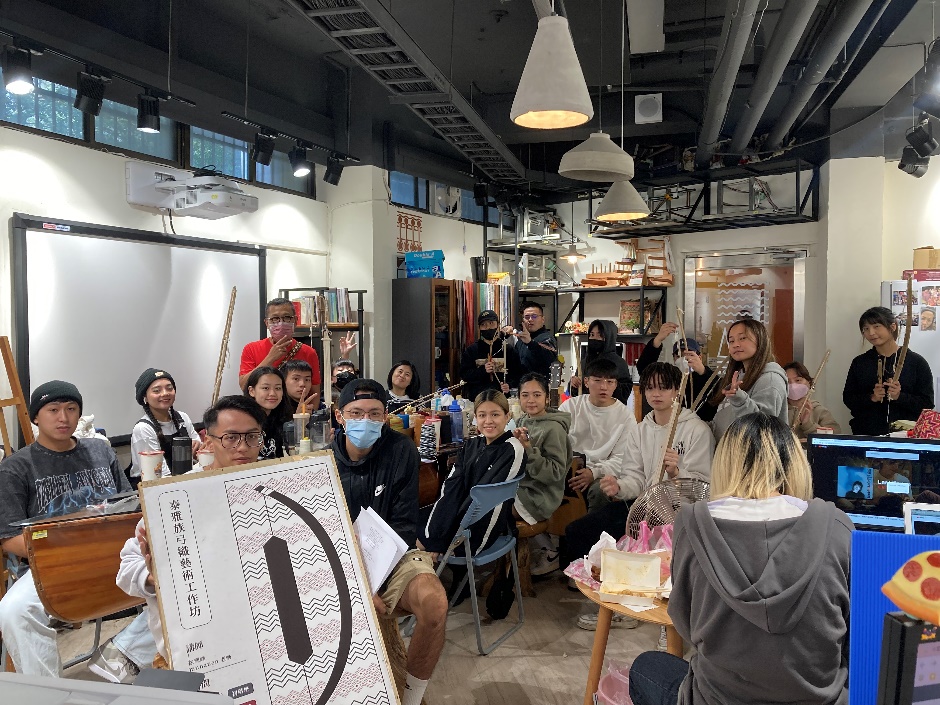 合照11/30(三)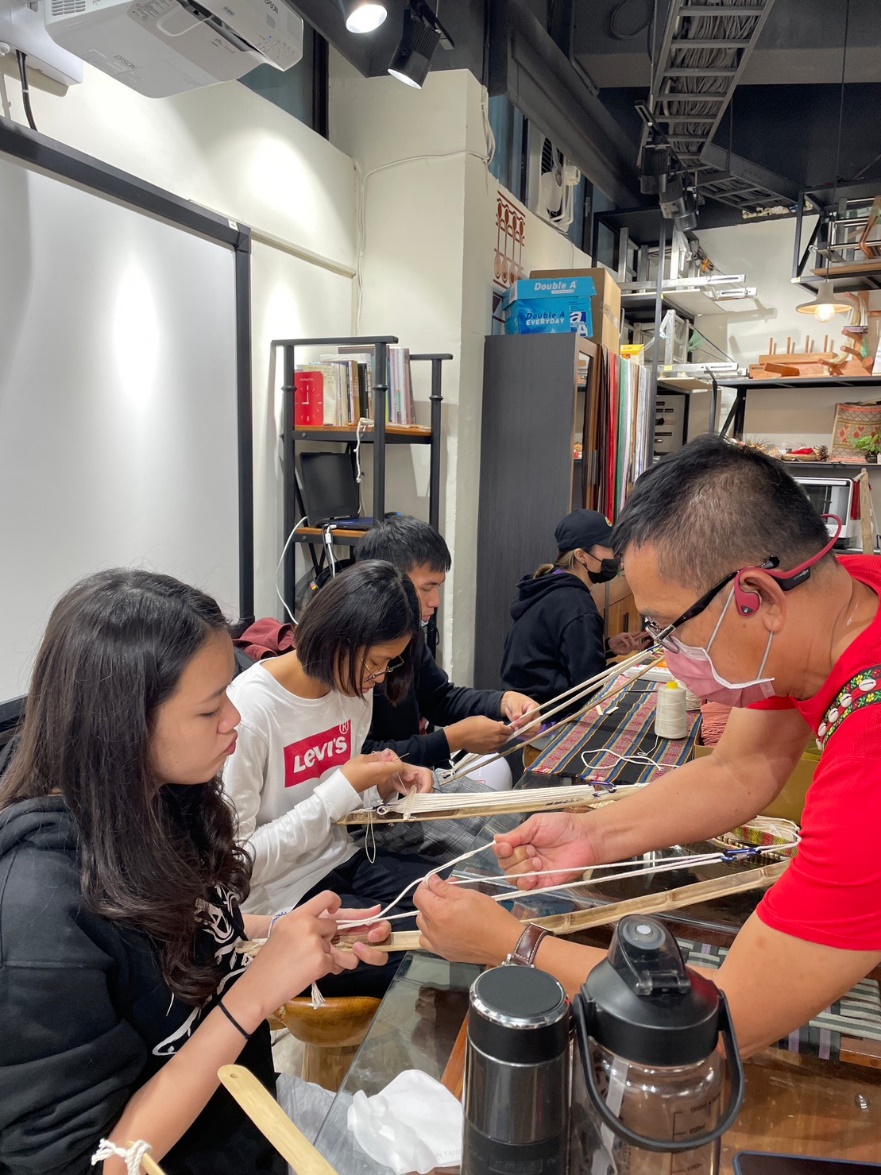 實地教學11/30(三)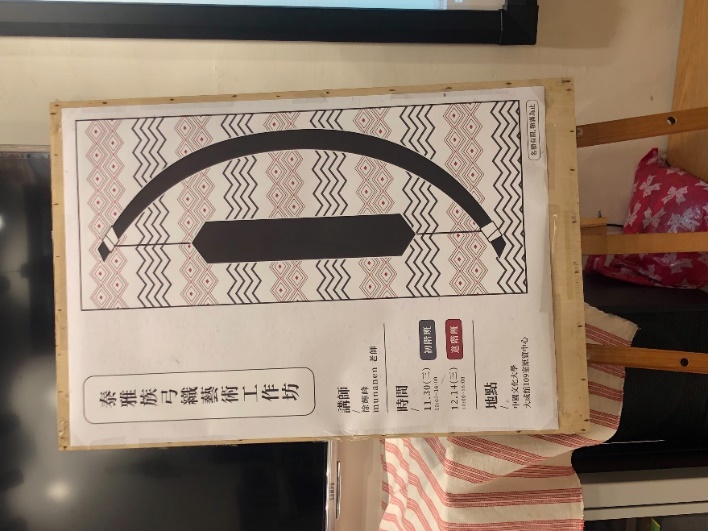 活動海報11/30(三)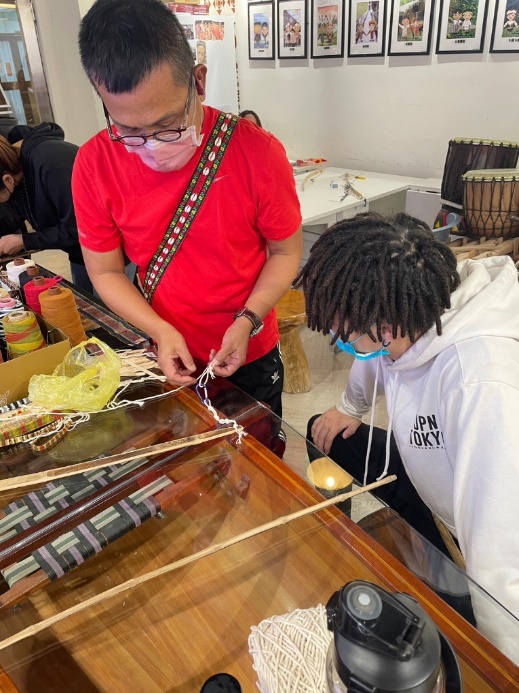 整經11/30(三)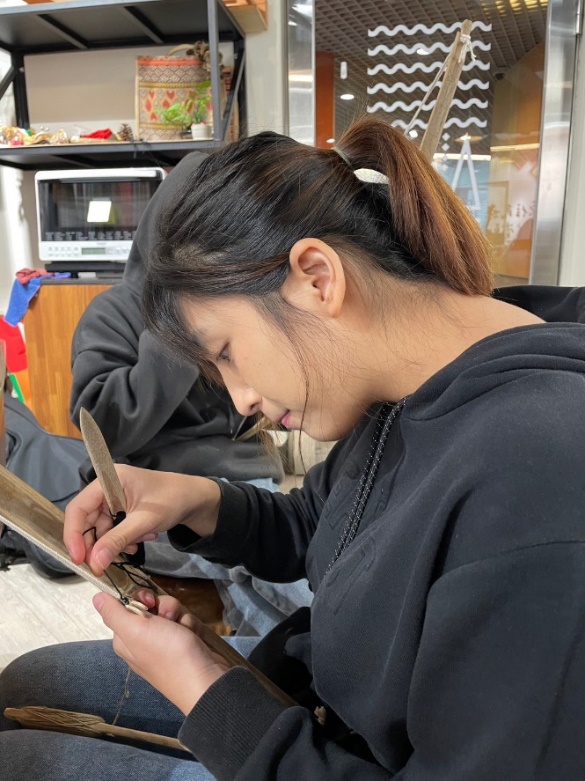 實地操作11/30(三)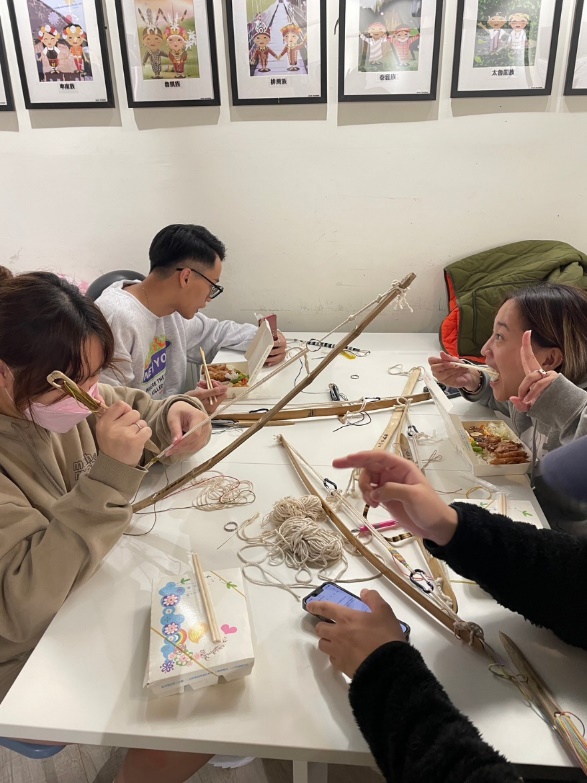 午餐11/30(三)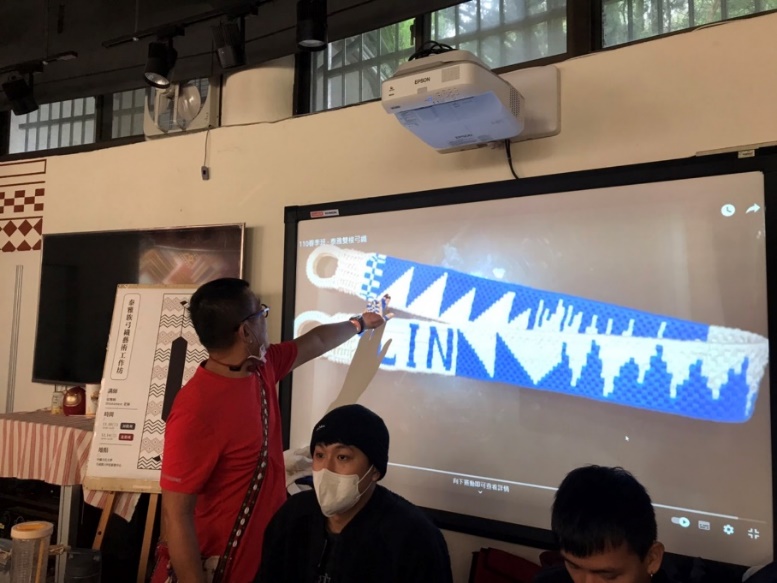 弓織作品介紹11/30(三)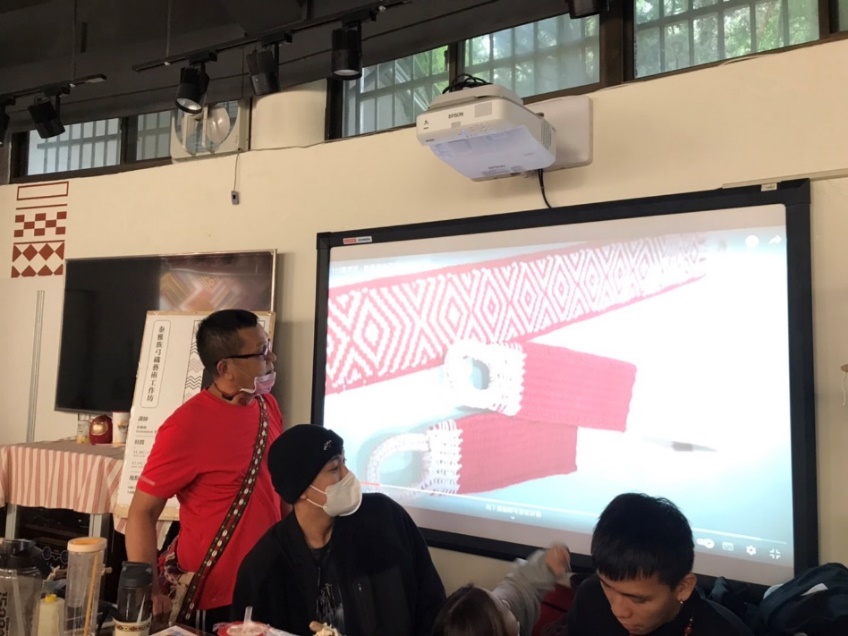 弓織作品介紹12/14(三)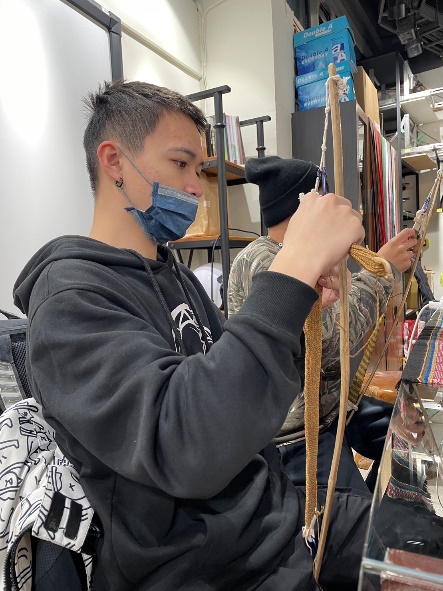 收尾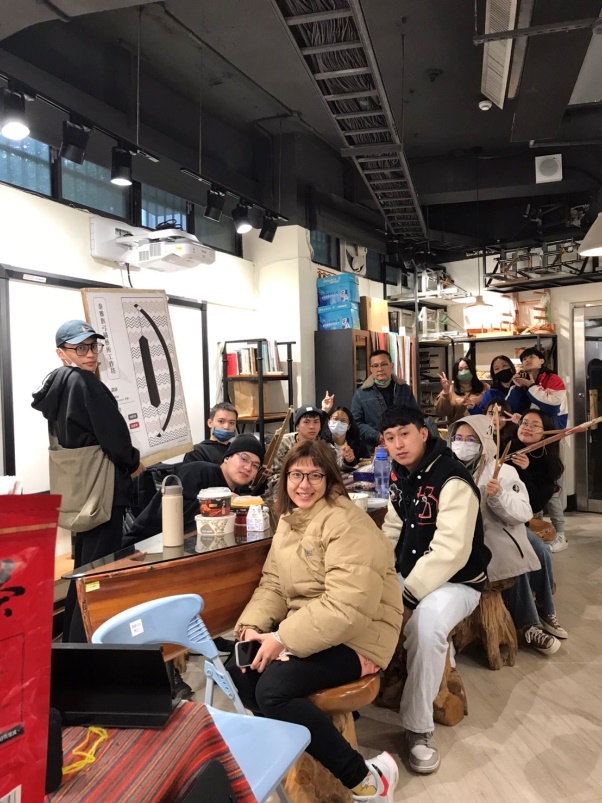 合照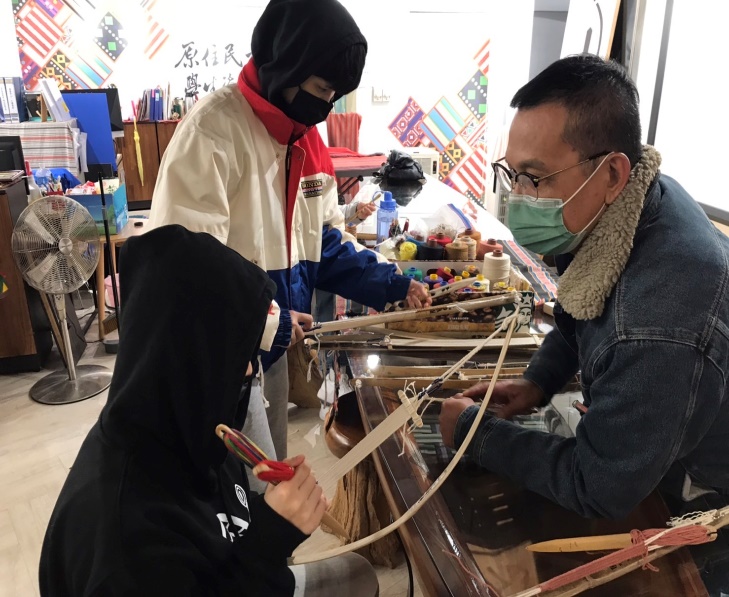 實地操作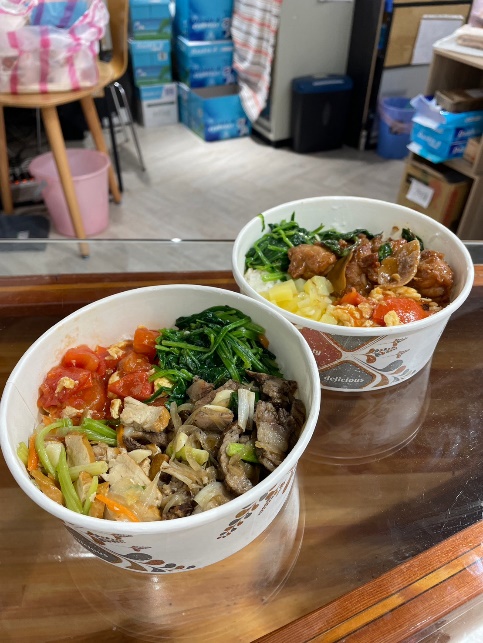 午餐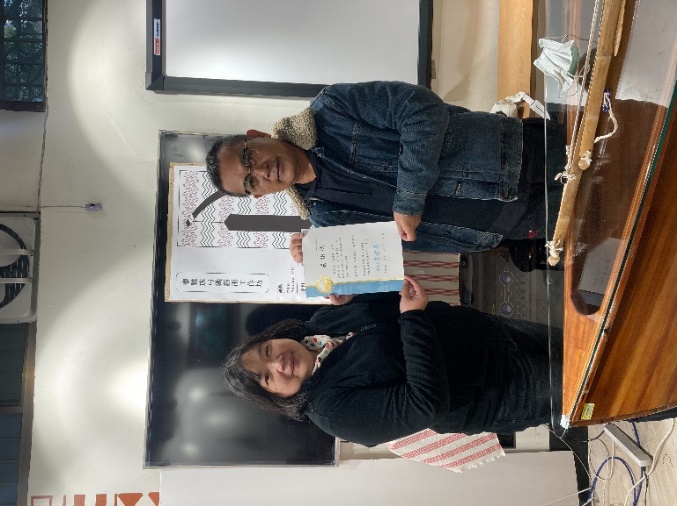 致贈感謝狀